Visitando: Miradores del Cañón del sumidero, Cañón del Sumidero, Lagos de Montebello, Comunidades Indígenas, Cascadas de Agua Azul, Misol Ha, Zona Arqueológica de Palenque y Museo La VentaDuración: 5 días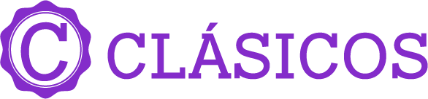 Llegadas: 12 de septiembre 2024Mínimo 2 personasDIA 01.		TUXTLA GUTIERREZ – MIRADORES DEL CAÑÓN DEL SUMIDERO - CAÑON DEL SUMIDERO –SAN CRISTÓBAL DE LAS CASASRecepción en el aeropuerto de Tuxtla Gutiérrez. Aquí comienza tu emocionante aventura hacia los Miradores del Cañón del Sumidero, deleitándonos con la majestuosidad del paisaje, visitando 3 de sus principales miradores. Posteriormente, nos dirigimos al embarcadero del Río Grijalva. Allí, nos embarcamos en una fascinante travesía para explorar el asombroso Cañón del Sumidero, un lugar que nos dejará sin aliento con su impresionante geología. A lo largo del recorrido, tenemos la suerte de contemplar la rica diversidad de flora y fauna que habita en esta maravillosa área. Finalmente, nos trasladamos a nuestro hotel en San Cristóbal de las Casas. Para relajarte y descansar. Alojamiento Nota: Mientras el vuelo llegue antes de las 9:00 am, se podrá realizar la visita de los Miradores del Cañón del sumidero, de lo contrario solo se realizará la visita del Cañón vía Lancha. Alojamiento.**NOTA: La llegada a Tuxtla Gutiérrez debe ser antes de las 13:00hrs. de lo contrario aplica suplemento.DIA 02.		SAN CRISTÓBAL DE LAS CASAS – CASCADAS EL CHIFLÓN Y LAGOS DE MONTEBELLO-SAN CRISTÓBAL DE LAS CASASCita en el lobby del hotel a las 7:45 a.m. para realizar la visita a las cascadas El Chiflón o Velo de Novia con una distancia de 2 hrs 30 min (128 km), es una de las más imponentes con sus 120 metros de caída de agua, para llegar a ella caminaremos por un sendero estrecho que hacen un total de 800 escalones, una aventura en la que necesitaremos mucha energía y pasión por viajar.  Al finalizar la excursión, nos encaminaremos a una distancia de 1 hr 30 min (89 km) para llegar a los hermosos Lagos de Montebello, reserva natural. Tiempo para comida (no incluida). Regreso a San Cristóbal de las Casas en un traslado de 3 hrs. (147 km). Alojamiento.DIA 03.		SAN CRISTÓBAL DE LAS CASAS.Día libre para actividades personales. Alojamiento. Opcionalmente puede llevarse a cabo la siguiente actividad a las COMUNIDADES INDÍGENAS (ZINACANTÁN-SAN JUAN CHAMULA)Partiremos a las 9:30 hrs. hacia las Comunidades Indígenas del grupo étnico Tzotzil; visitando primeramente a unos 30 min (11 km) de distancia, Chamula, para aprender, y así entender la fusión de tradiciones contemporáneas y características ancestrales mayas que identifica a este lugar. Posteriormente, en 15 min (8 km) llegaremos a Zinacantán, en donde visitaremos la iglesia y la casa de una cooperativa familiar, donde seremos recibidos con una bebida regional y observaremos como las mujeres trabajan el Telar de cintura de épocas Precolombinas.  Al terminar nos trasladaremos en 25 min (11 km) a San Cristóbal de las Casas. Resto del día libre.  Actividad 1 incluida en Travel Shop Pack. Alojamiento.O También sugerimos llevarse a cabo la siguiente actividad a la SIMA DE LAS COTORRAS- CASCADA EL AGUACEROSalida muy temprano desde San Cristóbal de las Casas al espectacular hundimiento Geológico, el cual lleva el nombre de la “Sima de las Cotorras”, con los primeros rayos del sol decenas de cotorras comienzan a salir en una bulliciosa espiral emprendiendo el vuelo dejando momentáneamente su recinto natural para conseguir alimento, experiencia única en tu vida. Tendremos tiempo para desayunar (incluido en caso de elegir categoría primera) y después recorrer por los alrededores de la Sima. Teniendo  la posibilidad de explorar más a fondo este  lugar, disfrutando del  descenso  en cuerda ( rappel), si necesitas algo de nivel más ligero  puedes  tomar  el tracking (ambas actividades no  están incluidos en el costo ), después de esta gran experiencia continuaremos nuestro extraordinario viaje hacia “La Cascada El Aguacero”, caída de agua que nace de la “Cueva del Encanto” y cómo no dejarnos encantados si al chocar con las rocas esparcirá su brisa refrescante sobre nosotros en forma de aguacero, combinación natural única que hace que  este lugar  sea propicio para disfrutar de  un baño refrescante, sus aguas transparentes y refrescantes serán un premio al descenso   45  minutos que nos tomara llegar a este  paraíso en el fondo  de una cañada, tendremos tiempo de tomar el refrescante baño caminar por los senderos y al final emprender el regreso a San Cristóbal de las Casas, no sin antes tomarnos un tiempo libre para comer y así recargar energías y emprender el regreso  a San Cristóbal de las Casas. (Comida chiapas agua azul no incluida ). Actividad 2 incluida en Travel Shop Pack. **NOTA: Todo el año se puede observar a las corras, pero el avistamiento tiene su mayor auge entre los meses de marzo a octubre.DIA 04.		SAN CRISTÓBAL DE LAS CASAS – AGUA AZUL – MISOL HA – ZONA ARQUEOLÓGICA DE PALENQUEA las 04:00 hrs saldremos hacia Palenque (213 km). Desayuno en ruta. Aproximadamente a las 11:00 hrs. estaremos haciendo una escala en Agua Azul, un conjunto de cascadas creadas por las corrientes de los ríos Otulún, Shumuljá y Tulijá, formando cañones no muy profundos con acantilados verticales, en donde podrán nadar y disfrutar de las diferentes áreas. Después, proseguiremos a las cascadas de Misol Ha, que, con sus 30 metros de altura, y rodeada de por selva tropical alta, hacen de éste, un hermoso y refrescante lugar. Al terminar visitaremos el sitio arqueológico de Palenque a unos 30 min (22 km).  Esta ciudad maya destaca por su acervo arquitectónico y escultórico; y en donde podremos admirar varias construcciones: El Palacio, El Templo de la Cruz Foliada, El Templo del Sol y otras más. Traslado al hotel y alojamiento.DIA 05. 	PALENQUE – MUSEO LA VENTA – AEROPUERTO VILLAHERMOSASalida a las 8:00 hrs. hacia la ciudad de Villahermosa, Tab. que se encuentra a 2 hrs. aproximadamente (152 km). Visitaremos el Parque-Museo La Venta, dividido en 2 áreas la zoológica, que exhibe animales pertenecientes a esta región tropical en los que destaca el hermoso icono Jaguar y la arqueológica, destacan las monumentales cabezas Olmecas, así como figuras humanas de animales y de seres fantásticos representados en altares y estelas, Posteriormente, haremos el traslado alrededor de 15 min (14 km) al aeropuerto de la ciudad para tomar el vuelo de regreso. Fin de los serviciosINCLUYE: Boleto de avión redondo combinado con Volaris y VivaAerobus en la ruta MÉX – TGZ // VSA – MÉX 1 maleta documentada de 25 kg. + 1 maleta de mano de 10 kg. Traslado aeropuerto – hotel – aeropuerto en servicio compartido, con capacidad controlada y vehículos previamente sanitizados bajo normativa Punto Limpio3 noches de alojamiento en San Cristóbal de las Casas y 1 en PalenqueDesayunos tipo americano en el Hotel y 1 en ruta.Transportación terrestre para los tours en servicio compartido, con capacidad controladaVisita en lancha en el Cañón del Sumidero en lancha compartida Visita a los Lagos de Montebello y a la cascada El ChiflónVisita a las cascadas de Agua Azul y de Misol HaVisita a la Zona Arqueológica de PalenqueVisita al Parque-Museo La VentaTodas las entradas a parques y monumentos descritos en el itinerarioChofer guía en español. Guía local en español en zonas arqueológicas. Impuestos.NO INCLUYE:Excursiones o comidas servicios no especificadas, gastos personales, propinas.IMPORTANTELa llegada a Tuxtla Gutiérrez debe ser antes de las 13:00hrs. de lo contrario aplica suplementoLa salida de Villahermosa debe ser después de las 17:00hrs, de lo contrario aplica suplemento El orden de las actividades puede tener modificaciones por cuestiones climatológicas, manifestaciones o fuerza mayor, la opción que se ofrecerá es por cambio de actividad o de día. Sujeto a disponibilidad. "Te invitamos a disfrutar tu viaje a plenitud adquiriendo una Póliza de Asistencia en Viaje de amplia cobertura. Contamos con planes y convenios   con empresa de renombre como Universsal Assistance   y Assist Card"  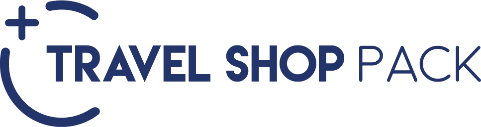 HOTELES PREVISTOS O SIMILARESHOTELES PREVISTOS O SIMILARESHOTELES PREVISTOS O SIMILARESCIUDADHOTELCATSAN CRISTOBALPARAISOTPALENQUECAÑADA INTERNACIONALTPRECIOS POR PERSONA EN MXN (MINIMO 2 PERSONAS) PRECIOS POR PERSONA EN MXN (MINIMO 2 PERSONAS) PRECIOS POR PERSONA EN MXN (MINIMO 2 PERSONAS) PRECIOS POR PERSONA EN MXN (MINIMO 2 PERSONAS) PRECIOS POR PERSONA EN MXN (MINIMO 2 PERSONAS) PRECIOS POR PERSONA EN MXN (MINIMO 2 PERSONAS) PRECIOS POR PERSONA EN MXN (MINIMO 2 PERSONAS) SERVICIOS TERRESTRES EXCLUSIVAMENTESERVICIOS TERRESTRES EXCLUSIVAMENTESERVICIOS TERRESTRES EXCLUSIVAMENTESERVICIOS TERRESTRES EXCLUSIVAMENTESERVICIOS TERRESTRES EXCLUSIVAMENTESERVICIOS TERRESTRES EXCLUSIVAMENTESERVICIOS TERRESTRES EXCLUSIVAMENTEDBLTPLCPLSGLMNRTERRESTRE Y AÉREO  1480914043NA1754310563BOLETO DE AVIÓN REDONDO COMBINADO CON VOLARIS Y VIVAAEROBUS EN LA RUTA MÉX-TGZ // VSA – MÉXINCLUYE 1 MALETA DOCUMENTADA DE 25 KG. + 1 MALETA DE MANO DE 10 KG. IMPUESTOS AÉREOS Y Q DE COMBUSTIBLE (SUJETOS A CAMBIO SIN PREVIO AVISO): $3,759 MXN POR PERSONA. PASAJERO VIAJANDO SOLO CONSULTAR DISPONIBILIAD Y SUPLEMENTOTARIFAS SUJETAS A CAMBIOS Y A DISPONIBILIDAD LIMITADA SIN PREVIO AVISO  OPCIÓN DE SERVICIOS PRIVADOS, CONSULTE TARIFASBOLETO DE AVIÓN REDONDO COMBINADO CON VOLARIS Y VIVAAEROBUS EN LA RUTA MÉX-TGZ // VSA – MÉXINCLUYE 1 MALETA DOCUMENTADA DE 25 KG. + 1 MALETA DE MANO DE 10 KG. IMPUESTOS AÉREOS Y Q DE COMBUSTIBLE (SUJETOS A CAMBIO SIN PREVIO AVISO): $3,759 MXN POR PERSONA. PASAJERO VIAJANDO SOLO CONSULTAR DISPONIBILIAD Y SUPLEMENTOTARIFAS SUJETAS A CAMBIOS Y A DISPONIBILIDAD LIMITADA SIN PREVIO AVISO  OPCIÓN DE SERVICIOS PRIVADOS, CONSULTE TARIFASBOLETO DE AVIÓN REDONDO COMBINADO CON VOLARIS Y VIVAAEROBUS EN LA RUTA MÉX-TGZ // VSA – MÉXINCLUYE 1 MALETA DOCUMENTADA DE 25 KG. + 1 MALETA DE MANO DE 10 KG. IMPUESTOS AÉREOS Y Q DE COMBUSTIBLE (SUJETOS A CAMBIO SIN PREVIO AVISO): $3,759 MXN POR PERSONA. PASAJERO VIAJANDO SOLO CONSULTAR DISPONIBILIAD Y SUPLEMENTOTARIFAS SUJETAS A CAMBIOS Y A DISPONIBILIDAD LIMITADA SIN PREVIO AVISO  OPCIÓN DE SERVICIOS PRIVADOS, CONSULTE TARIFASBOLETO DE AVIÓN REDONDO COMBINADO CON VOLARIS Y VIVAAEROBUS EN LA RUTA MÉX-TGZ // VSA – MÉXINCLUYE 1 MALETA DOCUMENTADA DE 25 KG. + 1 MALETA DE MANO DE 10 KG. IMPUESTOS AÉREOS Y Q DE COMBUSTIBLE (SUJETOS A CAMBIO SIN PREVIO AVISO): $3,759 MXN POR PERSONA. PASAJERO VIAJANDO SOLO CONSULTAR DISPONIBILIAD Y SUPLEMENTOTARIFAS SUJETAS A CAMBIOS Y A DISPONIBILIDAD LIMITADA SIN PREVIO AVISO  OPCIÓN DE SERVICIOS PRIVADOS, CONSULTE TARIFASBOLETO DE AVIÓN REDONDO COMBINADO CON VOLARIS Y VIVAAEROBUS EN LA RUTA MÉX-TGZ // VSA – MÉXINCLUYE 1 MALETA DOCUMENTADA DE 25 KG. + 1 MALETA DE MANO DE 10 KG. IMPUESTOS AÉREOS Y Q DE COMBUSTIBLE (SUJETOS A CAMBIO SIN PREVIO AVISO): $3,759 MXN POR PERSONA. PASAJERO VIAJANDO SOLO CONSULTAR DISPONIBILIAD Y SUPLEMENTOTARIFAS SUJETAS A CAMBIOS Y A DISPONIBILIDAD LIMITADA SIN PREVIO AVISO  OPCIÓN DE SERVICIOS PRIVADOS, CONSULTE TARIFASBOLETO DE AVIÓN REDONDO COMBINADO CON VOLARIS Y VIVAAEROBUS EN LA RUTA MÉX-TGZ // VSA – MÉXINCLUYE 1 MALETA DOCUMENTADA DE 25 KG. + 1 MALETA DE MANO DE 10 KG. IMPUESTOS AÉREOS Y Q DE COMBUSTIBLE (SUJETOS A CAMBIO SIN PREVIO AVISO): $3,759 MXN POR PERSONA. PASAJERO VIAJANDO SOLO CONSULTAR DISPONIBILIAD Y SUPLEMENTOTARIFAS SUJETAS A CAMBIOS Y A DISPONIBILIDAD LIMITADA SIN PREVIO AVISO  OPCIÓN DE SERVICIOS PRIVADOS, CONSULTE TARIFASBOLETO DE AVIÓN REDONDO COMBINADO CON VOLARIS Y VIVAAEROBUS EN LA RUTA MÉX-TGZ // VSA – MÉXINCLUYE 1 MALETA DOCUMENTADA DE 25 KG. + 1 MALETA DE MANO DE 10 KG. IMPUESTOS AÉREOS Y Q DE COMBUSTIBLE (SUJETOS A CAMBIO SIN PREVIO AVISO): $3,759 MXN POR PERSONA. PASAJERO VIAJANDO SOLO CONSULTAR DISPONIBILIAD Y SUPLEMENTOTARIFAS SUJETAS A CAMBIOS Y A DISPONIBILIDAD LIMITADA SIN PREVIO AVISO  OPCIÓN DE SERVICIOS PRIVADOS, CONSULTE TARIFASMENOR DE 2 A 10 AÑOS COMPARTIENDO HABITACIÓN CON 2 ADULTOS MENOR DE 2 A 10 AÑOS COMPARTIENDO HABITACIÓN CON 2 ADULTOS MENOR DE 2 A 10 AÑOS COMPARTIENDO HABITACIÓN CON 2 ADULTOS MENOR DE 2 A 10 AÑOS COMPARTIENDO HABITACIÓN CON 2 ADULTOS MENOR DE 2 A 10 AÑOS COMPARTIENDO HABITACIÓN CON 2 ADULTOS MENOR DE 2 A 10 AÑOS COMPARTIENDO HABITACIÓN CON 2 ADULTOS MENOR DE 2 A 10 AÑOS COMPARTIENDO HABITACIÓN CON 2 ADULTOS VIGENCIA PARA VIAJAR: 12-SEPTIEMBRE-2024VIGENCIA PARA VIAJAR: 12-SEPTIEMBRE-2024VIGENCIA PARA VIAJAR: 12-SEPTIEMBRE-2024VIGENCIA PARA VIAJAR: 12-SEPTIEMBRE-2024VIGENCIA PARA VIAJAR: 12-SEPTIEMBRE-2024VIGENCIA PARA VIAJAR: 12-SEPTIEMBRE-2024VIGENCIA PARA VIAJAR: 12-SEPTIEMBRE-2024TRAVEL SHOP PACK ITRAVEL SHOP PACK IPRECIO POR PERSONA EN MXN DESDE:PRECIO POR PERSONA EN MXN DESDE:COMUNIDADES INDÍGENAS (SAN JUAN CHAMULA Y ZINACANTÁN) + PASEO POR LA CIUDAD DE SAN CRISTÓBAL$ 1,049.00TRAVEL SHOP PACK IITRAVEL SHOP PACK IITRAVEL SHOP PACK IITRAVEL SHOP PACK IITRAVEL SHOP PACK IITRAVEL SHOP PACK IITRAVEL SHOP PACK IISIMA DE LAS COTORRAS + CASCADA EL AGUACEROSIMA DE LAS COTORRAS + CASCADA EL AGUACEROSIMA DE LAS COTORRAS + CASCADA EL AGUACEROSIMA DE LAS COTORRAS + CASCADA EL AGUACEROSIMA DE LAS COTORRAS + CASCADA EL AGUACEROSIMA DE LAS COTORRAS + CASCADA EL AGUACEROSIMA DE LAS COTORRAS + CASCADA EL AGUACERODBLTPLCPLSGLMNR$3,169$2,646NA$2,520716